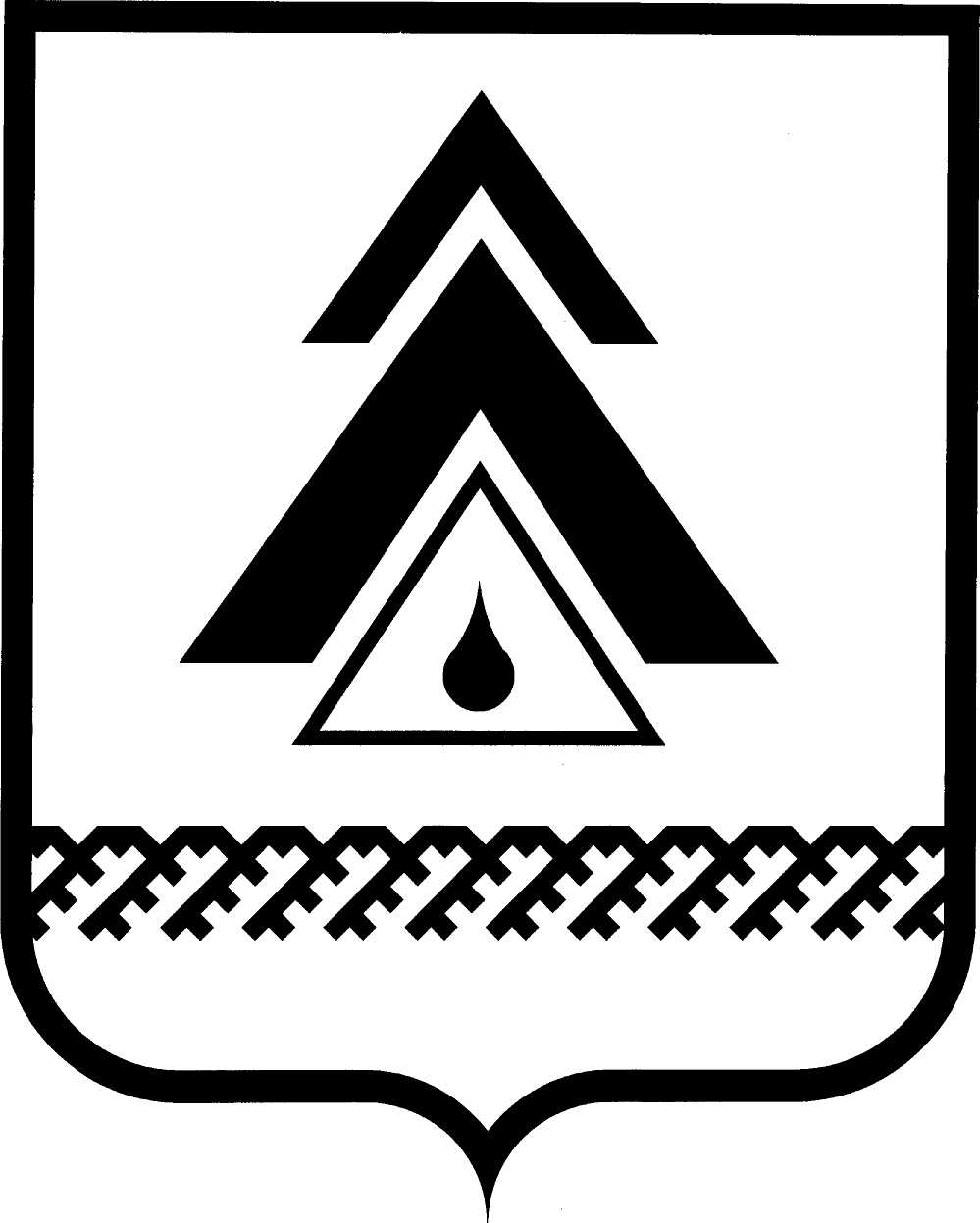 администрация Нижневартовского районаХанты-Мансийского автономного округа – ЮгрыПОСТАНОВЛЕНИЕОб утверждении порядка организации и проведения мониторинга правоприменения муниципальных нормативных правовых актов Нижневартовского районаВ соответствии с частью 4 статьи 3 Федерального закона от 17.07.2009    № 172-ФЗ «Об антикоррупционной экспертизе нормативных правовых актов           и проектов нормативных правовых актов», в целях реализации Указа Президента Российской Федерации от 20.05.2011 № 657 «О мониторинге правоприменения в Российской Федерации», постановления Правительства Российской Федерации от 19.08.2011 № 694 «Об утверждении методики осуществления мониторинга правоприменения в Российской Федерации», постановления Губернатора Ханты-Мансийского автономного округа – Югры от 08.09.2011 № 136     «О проведении мониторинга правоприменения в Ханты-Мансийском автономном округе – Югре»:1. Утвердить порядок организации и проведения мониторинга правоприменения муниципальных нормативных правовых актов Нижневартовского района согласно приложению.2. Рекомендовать главе администрации городского поселения Излучинск, главам городских и сельских поселений района принять муниципальные правовые акты, регламентирующие порядок организации и проведения мониторинга правоприменения муниципальных нормативных правовых актов поселений.3. Пресс-службе администрации района (А.Н. Королёва) опубликовать постановление в районной газете «Новости Приобья».4. Отделу по информатизации и сетевым ресурсам администрации района (Д.С. Мороз) разместить постановление на официальном веб-сайте администрации района.5. Контроль за выполнением постановления возложить на заместителя главы администрации района по управлению делами У.П. Иванову.Глава администрации района                                                            Б.А. СаломатинПриложение к постановлениюадминистрации районаот 14.02.2013 № 266Порядок организации и проведения мониторинга правоприменения муниципальных нормативных правовых актов Нижневартовского района1. Порядок организации и проведения мониторинга правоприменения муниципальных нормативных правовых актов Нижневартовского района (далее – Порядок) определяет порядок организации и проведения мониторинга правоприменения муниципальных нормативных правовых актов Нижневартовского района.2. Под мониторингом правоприменения муниципальных нормативных правовых актов Нижневартовского района (далее – Мониторинг) понимается осуществляемая на постоянной основе деятельность по сбору, обобщению, анализу и оценке практики применения муниципальных нормативных правовых актов Нижневартовского района.3. Мониторинг проводится в целях:реализации антикоррупционной политики и устранения коррупциогенных факторов в нормативных правовых актах;снижения административных барьеров и повышения доступности муниципальных услуг;совершенствования правовой системы органов местного самоуправления Нижневартовского района, процесса нормотворческой деятельности в районе.4. Мониторинг осуществляется управлением правового обеспечения и организации местного самоуправления администрации района на основании плана мониторинга правоприменения нормативных правовых актов, утверждаемого распоряжением администрации района (далее – План мониторинга).5. Проект Плана мониторинга формируется управлением правового обеспечения и организации местного самоуправления администрации района на основании предложений органов местного самоуправления (их структурных подразделений), средств массовой информации, юридических и физических лиц, которые представляются в управление правового обеспечения и организации местного самоуправления администрации района не позднее 15 ноября текущего года.6. Проект Плана мониторинга на следующий календарный год вносится управлением правового обеспечения и организации местного самоуправления администрации района на рассмотрение главе администрации района в срок до 20 декабря текущего года.7. В Плане мониторинга отражаются:нормативные правовые акты района, мониторинг которых планируется осуществить;наименования органов местного самоуправления района, участвующих            в Мониторинге;сроки осуществления Мониторинга.8. Органы местного самоуправления района (их структурные подразделения) оказывают управлению правового обеспечения и организации местного самоуправления администрации района содействие в проведении мониторинга, представляют информацию о практике правоприменения муниципальных нормативных правовых актов, регулирующих вопросы в сфере их деятельности.Запрашиваемая информация должна быть представлена органом местного самоуправления района (его структурным подразделением) в течение 5 рабочих дней со дня получения соответствующего запроса.9. Доклад о результатах проведенного мониторинга формируется за календарный год и вносится управлением правового обеспечения и организации местного самоуправления администрации района на рассмотрение главе администрации района в срок до 01 февраля года, следующего за отчетным.10. Доклад о результатах проведенного мониторинга должен содержать информацию о результатах мониторинга правоприменения и предложения          о мерах:по совершенствованию нормативных правовых актов путем издания, изменения или признания утратившими силу (отмены) нормативных правовых актов;по повышению эффективности правоприменения;по повышению эффективности противодействия коррупции.11. Результаты мониторинга учитываются органами местного самоуправления района (их структурными подразделениями) при разработке проектов нормативных правовых актов.12. Предложения к проекту плана мониторинга правоприменения в Российской Федерации и проекту плана мониторинга правоприменения нормативных правовых актов Ханты-Мансийского автономного округа – Югры формируются управлением правового обеспечения и организации местного самоуправления администрации района на основании предложений органов местного самоуправления района (их структурными подразделений), средств массовой информации, юридических и физических лиц, которые представляются                   в управление правового обеспечения и организации местного самоуправления администрации района не позднее 01 марта текущего года.13. Предложения к проекту плана мониторинга правоприменения в Российской Федерации и проекту плана мониторинга правоприменения нормативных правовых актов Ханты-Мансийского автономного округа – Югры направляются на рассмотрение главе администрации района ежегодно не позднее               20 марта текущего года.от 14.02.2013г. Нижневартовск№ 266          